103校內本土語競賽優勝頒獎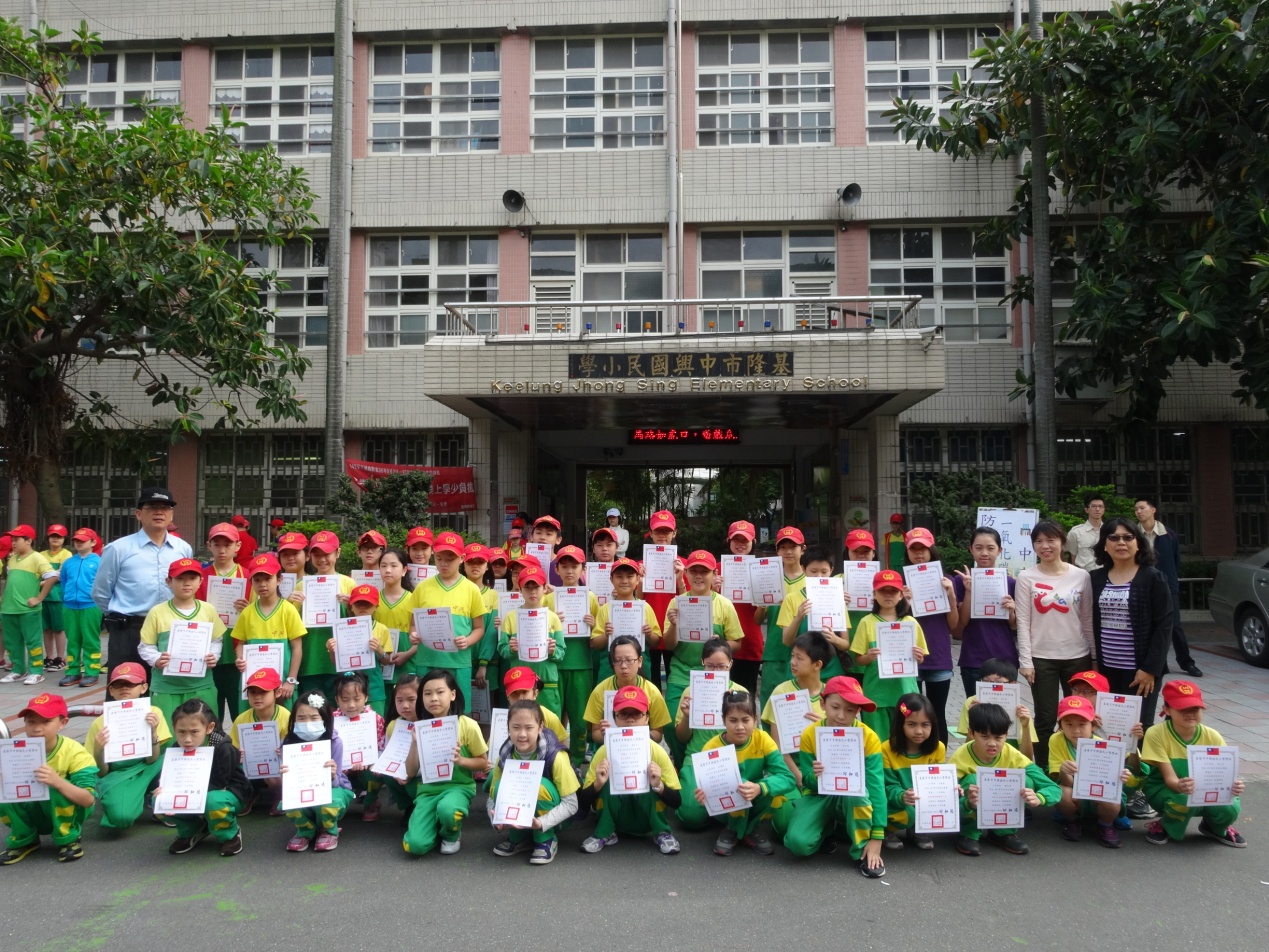 